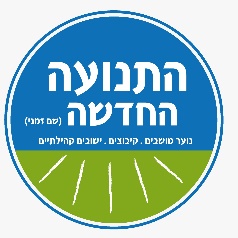 מהלך הפעולה: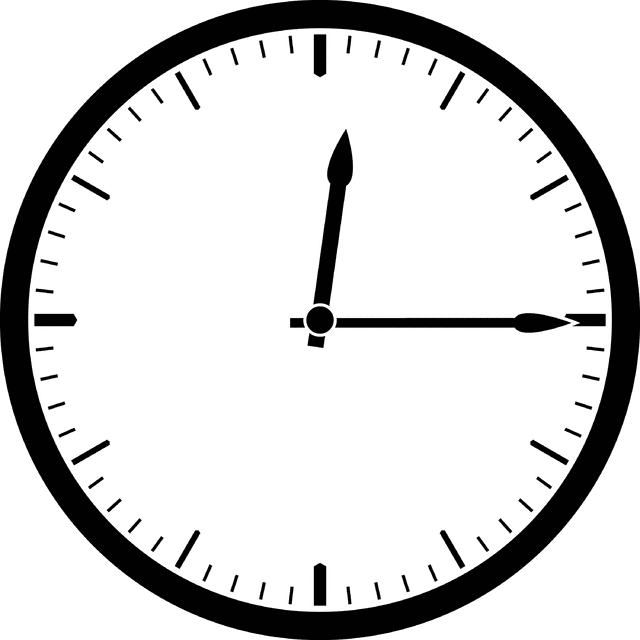 חלק א' (כותרת): ___________________		זמן:_______ מהלך חלק א': מתודות, דיון מרכזי, עיבוד או סיכום החלק________________________________________________________________________________________________________________________________________________________________________________________________________________________________________________________________________________________________________________________________________________________________________________________________________________________________________________________________________________________________________________________________________________________________________________________________________________________________________________חלק ב' (כותרת): ___________________		זמן:_______ מהלך חלק ב': מתודות, דיון מרכזי, עיבוד או סיכום החלק____________________________________________________________________________________________________________________________________________________________________________________________________________________________________________________________________________________________________________________________________________________________________________________________________________________________________________________________________________________חלק ג' (כותרת): ___________________		זמן:_______ מהלך חלק ג': מתודות, דיון מרכזי, עיבוד או סיכום החלק______________________________________________________________________________________________________________________________________________________________________________________________________________________________________________________________________________________________________________________________________________________________________________________________________סיכום היחידה: (שורה תחתונה פה כותבים את המסר הכי הכי חשוב מהפעולה, במשפט בלבד (גג שניים...))________________________________________________________________________________________________________________________________________________________________________________________________________________________________________________________________________________________________________________________